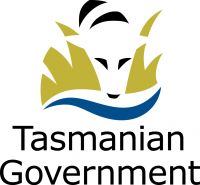 INTRODUCTIONSelf-assessment can help you be clear on areas where you want to improve, and how you can develop skills in those areas. This tool is optional but does allow you to be proactive in your own development! The purpose of this self-assessment tool is to help you think about your current role and the capabilities required to perform that role with the aim of identifying areas where you have strengths or require development. Then using that knowledge, think about development opportunities to address your identified areas for improvement.You can complete this self-assessment at any time and then discuss with your manager or you can complete and take along to your Performance and Development discussion when you are developing or reviewing your Performance Management Plan.INSTRUCTIONSRead each item in the Leadership Capability Framework.  Ask yourself ... “How important is this activity to my current role?” Alongside each item in the Importance column, rate the item as:Very Important to my current role, orOf some importance to my current role, orOf little importance to my current roleIn the Capability column, using a scale from 1 – 5 give yourself the score that best describes your current level of skills, knowledge or ability.Extremely confident in this capability and believe my ability, skills and knowledge in this capability are outstanding Very confident and see this capability as a significant area of strength for meComfortable in this capability and consider my ability, skills and knowledge to be around average Gaining confidence in this capability and some improvement neededNot confident in this capability and need developmentTHE QUESTIONSA QUICK REVIEW AGAINST THE CAPABILITIES:A MORE DETAILED REVIEW AGAINST EACH CAPABILITY:SHAPES STRATEGIC THINKINGACHIEVES RESULTSCULTIVATES PRODUCTIVE WORKING RELATIONSHIPSEXEMPLIFIES PERSONAL DRIVE AND INTEGRITYCOMMUNICATES WITH INFLUENCE ASSESSMENT OF MY REVIEW AGAINST THE CAPABILITIES:POSSIBLE LEARNING OPPORTUNITIESQuestion 1.
How important do you think the following capability is to your current role?Question 2.How do you rate your abilities in the following capabilities?ImportanceEssential to my current role, orSignificant to my current role, orLess significant to my current roleCapabilityExtremely confident in this capability and believe my ability, skills and knowledge in this capability are outstanding Very confident and see this capability as a significant area of strength for meComfortable in this capability and consider my ability, skills and knowledge to be around average Gaining  confidence in this capability and some improvement neededNot confident in this capability and need developmentQuestion 1.
How important do you think the following capability is to your current role?Question 2.
How do you rate your abilities in the following capabilities?ImportanceVery Important to my current role, orOf some importance to my current role, orOf little importance to my current roleCapabilityExtremely confident in this capability and believe my ability, skills and knowledge are outstanding Very confident and see this capability as a significant area of strength for meComfortable in this capability and consider my ability, skills and knowledge to be around average Gaining  confidence in this capability and some improvement neededNot confident in this capability and need developmentShapes Strategic ThinkingInspires a sense of purpose and direction Focuses strategicallyHarnesses information and opportunitiesShows judgement, intelligence and common senseAchieves ResultsBuilds organisational capability and responsivenessHarnesses professional expertiseSteers and implements change and deals with uncertaintyEnsures closure and delivers on intended resultsCultivates Productive Working RelationshipsNurtures internal and external relationshipsFacilitates cooperation and partnershipsValues individual differences and diversityGuides, mentors and develops peopleExemplifies Personal Drive and IntegrityDemonstrates professionalism and probityEngages with risk and shows personal courageCommits to actionDisplays resilience and adaptabilityDemonstrates self-awareness and a commitment to personal developmentCommunicates with influenceCommunicates clearlyListens, understands and adapts to audienceNegotiates persuasivelyCapabilitiesBehavioural Descriptors Capabilities 
required for roleCapabilities 
required for roleCapabilities 
required for roleCurrent level of capabilityCurrent level of capabilityCurrent level of capabilityPriority for DevelopmentA transformative leader …A transformative leader …Less SignificantSignificantEssentialNeeds significant developmentNeeds developmentConfidentPriority for DevelopmentINSPIRES A SENSE OF PURPOSE AND DIRECTION Contributes to, shapes and champions the organisation's vision and goals, relating these to government requirements.INSPIRES A SENSE OF PURPOSE AND DIRECTION Translates broad strategy into practical terms for others, and creates a shared understanding of what has to be achieved.INSPIRES A SENSE OF PURPOSE AND DIRECTION Within the overall strategic context, presents others with an integrated picture of the actions and priorities that will be required.INSPIRES A SENSE OF PURPOSE AND DIRECTION Provides a clear sense of direction and strives to achieve common understanding among all levels within the organisation.FOCUSES STRATEGICALLYDevelops expert advice to government on potential outcomes, and develops a long term perspective on organisational success.FOCUSES STRATEGICALLYIntegrates a 'big picture' view of community and government goals with how to achieve them.FOCUSES STRATEGICALLYOperates on the basis of a 'whole of government' framework and takes the broader context into account.FOCUSES STRATEGICALLYEnsures portfolio effort contributes to cross-government priorities.FOCUSES STRATEGICALLYEnvisages what might be and how future possibilities balance with the 'here and now'.HARNESSES INFORMATION AND OPPORTUNITIESSeeks to acquire appropriate and expert knowledge, and is open to new information and different perspectives. HARNESSES INFORMATION AND OPPORTUNITIESValues and actively finds out about Australian and international best practice (public and private sector) and considers the workings of the organisation within this context.HARNESSES INFORMATION AND OPPORTUNITIESDemonstrates business acumen by thoroughly researching the market that the organisation operates in (and opportunities offered and constraints imposed) to achieve greater efficiencies and improve quality of service. HARNESSES INFORMATION AND OPPORTUNITIESKeeps abreast of major technological changes and advancements and their impacts.SHOWS JUDGEMENT, INTELLIGENCE AND COMMONSENSE Grasps complexity and identifies issues that tend to be overlooked by others.SHOWS JUDGEMENT, INTELLIGENCE AND COMMONSENSE Thinks through problems from various viewpoints and analyses them objectively.SHOWS JUDGEMENT, INTELLIGENCE AND COMMONSENSE Critically evaluates information before applying both intellect and experience to final judgment.SHOWS JUDGEMENT, INTELLIGENCE AND COMMONSENSE Willing and able to question traditional assumptions and practices.SHOWS JUDGEMENT, INTELLIGENCE AND COMMONSENSE Capacity to provide originality of thought and develop innovative solutions.CapabilitiesBehavioural Descriptors Capabilities 
required for roleCapabilities 
required for roleCapabilities 
required for roleCurrent level of capabilityCurrent level of capabilityCurrent level of capabilityPriority for DevelopmentA transformative leader …A transformative leader …Less SignificantSignificantEssentialNeeds significant developmentNeeds developmentConfidentPriority for DevelopmentBUILDS ORGANISATIONAL CAPABILITY AND RESPONSIVENESSInitiates fluid and flexible resourcing options based on an appreciation of emerging requirements in a constantly changing environment. BUILDS ORGANISATIONAL CAPABILITY AND RESPONSIVENESSWorks across organisational boundaries to identify what resourcing combinations will deliver the best outcomes.BUILDS ORGANISATIONAL CAPABILITY AND RESPONSIVENESSResponds flexibly to stakeholder requirements and changing circumstances as they arise, varying deployment of resources within imposed constraints.BUILDS ORGANISATIONAL CAPABILITY AND RESPONSIVENESSUses the advantages offered by information technology.BUILDS ORGANISATIONAL CAPABILITY AND RESPONSIVENESSTakes action to ensure sustainability.HARNESSES PROFESSIONAL EXPERTISEValues specialist/technical expertise and places emphasis upon creating an environment which facilitates the sharing and effective use of professional knowledge and skills.HARNESSES PROFESSIONAL EXPERTISEEnsures relevant professional input from others is obtained and shared.STEERS AND IMPLEMENTS CHANGE AND DEALS WITH UNCERTAINTYDevelops and oversees the implementation of change initiatives in a sometimes uncertain environment and often in the face of organisational resistance.STEERS AND IMPLEMENTS CHANGE AND DEALS WITH UNCERTAINTYDefines high level objectives and ensures translation into practical implementation strategies that are monitored and evaluated.STEERS AND IMPLEMENTS CHANGE AND DEALS WITH UNCERTAINTYUndertakes both long and short term planning phases and sets timeframes and allocates resources for completion.ENSURES CLOSURE AND DELIVERS ON INTENDED RESULTSEngenders a culture of achievement, by ensuring ideas and intended actions become reality and that planned projects actually result in expected outputs and outcomes.ENSURES CLOSURE AND DELIVERS ON INTENDED RESULTSEstablishes systems and processes to measure and evaluate accountabilities.CapabilitiesBehavioural Descriptors Capabilities 
required for roleCapabilities 
required for roleCapabilities 
required for roleCurrent level of capabilityCurrent level of capabilityCurrent level of capabilityPriority for DevelopmentAn engaging leader …An engaging leader …Less SignificantSignificantEssentialNeeds significant developmentNeeds developmentConfidentPriority for DevelopmentNURTURES INTERNAL AND EXTERNAL RELATIONSHIPSBuilds relationships with Ministers and with key people within the organisation, across the State Service and with external organisations.NURTURES INTERNAL AND EXTERNAL RELATIONSHIPSProactively creates a professional network and develops mutually beneficial relationships based on respect and trust.NURTURES INTERNAL AND EXTERNAL RELATIONSHIPSModels commitment to customer service and delivery.FACILITATES COOPERATION AND PARTNERSHIPSSupports and guides the development of a work environment where people work together and value collaboration and teamwork.FACILITATES COOPERATION AND PARTNERSHIPSWorks in partnership with colleagues across the Service and creates a sense of ‘interconnectedness’ with other departments and agencies, ensuring opportunities to share views and ideas. FACILITATES COOPERATION AND PARTNERSHIPSDemonstrates strong interpersonal skills by encouraging and modelling 'team-player' behaviour, including a willingness to consult, engage and listen.VALUES INDIVIDUAL DIFFERENCES AND DIVERSITYSupports and respects the individuality of others and recognises the benefits of diversity of ideas and approaches.VALUES INDIVIDUAL DIFFERENCES AND DIVERSITYRecognises different skill areas and levels of expertise.VALUES INDIVIDUAL DIFFERENCES AND DIVERSITYUnderstands others and responds in an appropriate and respectful manner.GUIDES, MENTORS AND DEVELOPS PEOPLEInspires ongoing learning and development in others.GUIDES, MENTORS AND DEVELOPS PEOPLEGives timely recognition for good team/individual performance.GUIDES, MENTORS AND DEVELOPS PEOPLEMotivates and supports others with enthusiasm by setting challenging goals, as well as supporting and encouraging them when they need assistance to overcome problems.GUIDES, MENTORS AND DEVELOPS PEOPLEHelps others to address areas of weakness by encouraging them to take an active role in their own learning and development, and creating a climate with right opportunities to do so.GUIDES, MENTORS AND DEVELOPS PEOPLEUnderstands when it is appropriate to confront issues and takes action to deal with difficult performance situations.CapabilitiesBehavioural Descriptors Capabilities 
required for roleCapabilities 
required for roleCapabilities 
required for roleCurrent level of capabilityCurrent level of capabilityCurrent level of capabilityPriority for DevelopmentA self-aware leader …A self-aware leader …Less SignificantSignificantEssentialNeeds significant developmentNeeds developmentConfidentPriority for DevelopmentDEMONSTRATES PROFESSIONALISM AND PROBITYAdheres to and promotes State Service Principles and the ethical framework as set out in the State Service Code of Conduct and through Agency Values.DEMONSTRATES PROFESSIONALISM AND PROBITYServes the government of the day irrespective of personal preferences.DEMONSTRATES PROFESSIONALISM AND PROBITYImplements policies and programs based on corporate decisions.ENGAGES WITH RISK AND SHOWS PERSONAL COURAGEIs prepared to be forthright and 'tell it like it is'.ENGAGES WITH RISK AND SHOWS PERSONAL COURAGEIs independently minded and willing to challenge ideas and confront issues.ENGAGES WITH RISK AND SHOWS PERSONAL COURAGEIs prepared to acknowledge when in the wrong, and learns from mistakes.ENGAGES WITH RISK AND SHOWS PERSONAL COURAGEIs prepared to ask for help and values advice from others.COMMITS TO ACTIONIs determined, highly motivated and action-oriented.COMMITS TO ACTIONTakes responsibility for getting things done, and for the success of the organisation.COMMITS TO ACTIONHandles issues proactively and shapes events.COMMITS TO ACTIONDoesn't procrastinate but seeks to take the initiative and make things happen.COMMITS TO ACTIONReadily invests energy and initiative into progressing work.DISPLAYS RESILIENCE AND ADAPTABILITYDeals resiliently with work pressures and negative criticism by maintaining an optimistic outlook and developing and applying effective wellbeing strategies.DISPLAYS RESILIENCE AND ADAPTABILITYRemains focused on the objectives even in difficult and uncertain circumstances and in a rapidly changing environment or changing priorities.DISPLAYS RESILIENCE AND ADAPTABILITYAfter setbacks, remains positive, motivated and focussed.DISPLAYS RESILIENCE AND ADAPTABILITYMaintains energy and willingly invests extra effort when required.DEMONSTRATES SELF AWARENESS AND A COMMITMENT TO PERSONAL DEVELOPMENTShows strong commitment to continued learning and development and looks for opportunities to enhance own skills. DEMONSTRATES SELF AWARENESS AND A COMMITMENT TO PERSONAL DEVELOPMENTActively seeks feedback from a wide range of sources and acts on this. DEMONSTRATES SELF AWARENESS AND A COMMITMENT TO PERSONAL DEVELOPMENTTakes responsibility for own development and for managing self to enable sustained performance.DEMONSTRATES SELF AWARENESS AND A COMMITMENT TO PERSONAL DEVELOPMENTValues continuing learning and development.CapabilitiesBehavioural Descriptors Capabilities 
required for roleCapabilities 
required for roleCapabilities 
required for roleCurrent level of capabilityCurrent level of capabilityCurrent level of capabilityPriority for DevelopmentA self-aware leader …A self-aware leader …Less SignificantSignificantEssentialNeeds significant developmentNeeds developmentConfidentPriority for DevelopmentCOMMUNICATES CLEARLYProduces user-friendly verbal and written communication that is clear and concise. COMMUNICATES CLEARLYEnsures unambiguous delivery of the message, and checks that it has been understood as intended.COMMUNICATES CLEARLYKeeps people up to date and fully informed of any changes to the original communication.LISTENS, UNDERSTANDS AND ADAPTS TO AUDIENCEListens actively to ensure views and information are properly exchanged. LISTENS, UNDERSTANDS AND ADAPTS TO AUDIENCEChecks with others to ensure their views have been accurately understood.LISTENS, UNDERSTANDS AND ADAPTS TO AUDIENCEUses and adapts style as necessary to meet the requirements of the audience.LISTENS, UNDERSTANDS AND ADAPTS TO AUDIENCECreates opportunities to listen to those whose input can add value.NEGOTIATES PERSUASIVELYEstablishes credibility and approaches negotiations persuasively.NEGOTIATES PERSUASIVELYOffers a convincing rationale which has been thought through in advance and carefully positioned with reference to desired organisational outcomes and/or Service goals.NEGOTIATES PERSUASIVELYAllows for a genuine contest of ideas and pulls disparate views into a coherent position, and finds common ground to facilitate agreement and acceptance of mutually beneficial solutions.NEGOTIATES PERSUASIVELYReaches negotiated positions, through compromise, which lead to the achievement of the required outcomes.What are my major strengths?What are my areas for improvement / development?Activities to assist my development in my identified areas for improvement: (*Remember development opportunities do not always mean attending a workshop, they could consist of a number of things including mentoring, shadowing, stretch projects, acting up, sideways moves etc.)E-learning and technologyMany agencies have online and technology based development opportunities available that can be completed in your own timeVisits and observationsVisits and observation can allow your staff to observe examples of good practice and/or work with experts in their area of interest.Shadowing Shadowing an experienced Senior Executive or equivalent can allow your employees to learn from the experience of others in the workplace.Courses Formal education (such as certificates, diplomas and degrees) and training courses (such as workshops, seminars and conferences).New projects Getting involved in new or more complex projects can be an opportunity to develop more complex techniques and learn from more experienced colleagues.Coaching and mentoringHaving experience employees provide feedback and assistance to less experienced employees can be a valuable source of development.Secondment Employees looking to broaden their career experience may be interested in a secondment in another agency.Rotations Rotating around a range of different positions is a good opportunity to learn about different functions within the agency and develop a broad understanding of business functionsCommittees and working groupsTaking part in specialised committees and working groups allow employees to broaden their experience outside of their job role.Networking Capitalising on networking opportunities and joining professional associations can provide opportunities for further development.Reading Book, journals, discussion papers and professional magazines can be a valuable source of up-to-date research, information and resources.Job rotations Rotating job duties is a simple way to broaden the possible development experiences and share knowledge and resources.